De las 5 Preseas que Ganó Nuestro País, 3 Corresponden a Alumnos Linces Estudiantes de UVM Aportaron Medallas para México en el Campeonato Mundial  de Tae Kwon DoUriel Adriano Abigdor, Oro; Abel Mendoza, Plata; y Damián Villa, Bronce.Después de 34 años, México gana otra medalla de Oro en varonesEdna Díaz también triunfó en el 2005 en Madrid, España.México, D.F., a 22 de julio de 2013.- Estudiantes de la Universidad del Valle de México lograron excelentes resultados en el recientemente concluido Campeonato Mundial de Tae Kwon Do efectuado en la ciudad de Puebla. Es el caso de Uriel Adriano Abigdor, Abel Mendoza y Damián Villa Valadez, ganadores de las medallas de Oro, Plata y Bronce respectivamente. César Rodríguez, alumno del  Campus Cumbres, en Monterrey, Nuevo León, se ubicó en el quinto lugar mundial.Uriel, Abel y Damián son alumnos del Campus San Rafael de la UVM, ellos cursan la Licenciatura Ejecutiva en Administración y Mercadotecnia respectivamente. Desde 1979, México en la categoría varonil no había ganado un Campeonato Mundial de Tae Kwon Do; en aquel tiempo fue Oscar Mendiola (hoy entrenador de TKD) quien ganó en un mundial el metal dorado. Después de 34 años, Uriel Adriano Abigdor logra otra medalla de primer lugar en este certamen para nuestro país.México en la historia de los Campeonatos Mundiales de Tae Kwon Do, ha obtenido 4 medallas  de primer lugar,  de éstas una la consiguió Edna Díaz, estudiante de Licenciatura Ejecutiva en Psicología en el Campus San Rafael de la UVM; ahora otro alumno de UVM, Uriel Adriano se hace presente en el medallero de honor.El programa de Tae Kwon Do en la Universidad del Valle de México comenzó en el 2002, es incuestionable que una de las universidades que apoya  decididamente al  deporte y sus deportistas es la UVM, quien cuenta con el liderazgo  del Profesor José Luis Onofre, Coordinador Institucional de TKD en UVM; del profesor Ramón Solorio, entrenador  del Campus Chapultepec y Director de Selecciones Nacionales en la FMTKD y, del Profesor Isaías Díaz Bijosa, entrenador de TKD Campus San Rafael.La combinación de talentos de los profesores Onofre-Solorio y Díaz, han arrojado resultados sobresalientes para el Tae Kwon Do nacional, como es el caso de los estudiantes ya mencionados, así como también de Guillermo Pérez, ganador  de la medalla de Oro en los Juegos Olímpicos de Beijing, China en el 2008.La Universidad del Valle de México tiene como principal objetivo formar profesionistas altamente calificados, con una educación integral que se caracterice por su espíritu de equipo, disciplina y deseo de superación. Por ello, la UVM se congratula por aquellos estudiantes-deportistas que cumplen con la parte educativa en esta casa de estudios, así como sus éxitos deportivos, demostrando así que el deporte de alto nivel y los estudios universitarios van de la mano, no están reñidos, al contrario, se complementan ampliamente a favor del  desarrollo moral, intelectual y psicológico.AZC/PA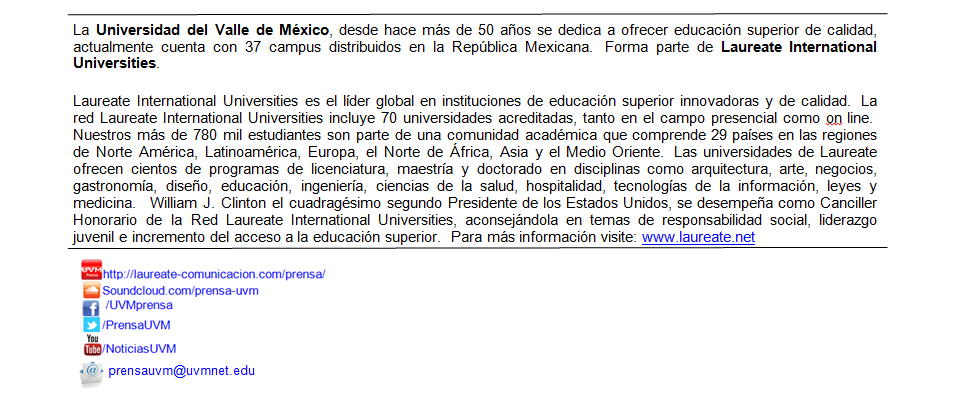 